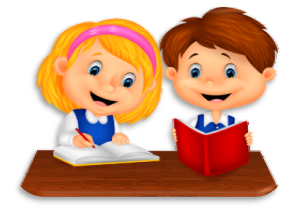 Curso: 2° A, B y C EspañolProfesor: María Alejandra Mercado VegaSalón de clases: primer piso-sección primaria.Email: maria.mercado@cojowa.edu.coWebpage: http://espanolprimeroysegundo.weebly.com/  es la página web que usaremos en nuestra clase, en ella podrás encontrar  todas las temáticas que vayamos aprendiendo y desarrollando, es importante que la visites frecuentemente y así aprovechar al máximo esta herramienta.Fechas de los trimestres:Trimestre 1: agosto 9- noviembre 20Trimestre 2: noviembre 21- marzo 7Trimestre 3: marzo 8- junio 13HORARIO DE CLASES:Español: Lunes, martes jueves y viernes.DESCRIPCIÓN Y OBJETIVOS DEL CURSO:Durante las primeras semanas de segundo grado, los estudiantes se han dedicado a establecer rutinas para lectura y escritura dentro del salón de español.  Estarán aprendiendo  cómo crecer académicamente para leer y escribir de manera independiente.En lectura, los estudiantes aprenderán conceptos relacionados a la unidad 1 de Lucy Calkins.  Esta unidad se concentra en construir rutinas y hábitos de lectura, estrategias de comprensión y descubrir palabras desconocidas.En escritura, los estudiantes explorarán las narrativas como género de escritura.  Estarán escribiendo narrativas personales,  estudiarán su proceso de escritura y escribirán momentos pequeños.  Cada estudiante debe publicar una escritura durante el transcurso de cada unidad.En lenguaje/gramática/ortografía se desarrollarán los temas que se me mencionan a continuación. Cabe resaltar que estos temas irán inmersos dentro de las temáticas de lectura y escritura.TEMASPrimer trimestre1. Diagnóstico (lectura, dictados, escritura).2. Las narraciones.3. Sustantivos, propios y comunes.4. Género y número de los sustantivos.5. La sílaba. 6. Sílaba tónica y átonas7. Uso de mayúsculas.8. Uso del punto y sus clases.9. Palabras sinónimas y antónimas.10. La comunicación.11.  El diccionario: las palabras guía.Segundo trimestre1. Lectura: Idea principal.2. El cuento y sus partes.3. Artículos.4. Aumentativos y diminutivos5. Campos semánticos.6. Uso de la coma.7. Uso de la b y v, mp y mb.9. Pronombres personales.10. Palabras con ca, co, cu, que, qui, ce, ci.Tercer trimestre1. Adjetivos.2. Género y número de los adjetivos.3. Las acciones.4. La fábula: personificación y moraleja.5. La oración: sujeto y predicado.6. Tipos de oración, según la actitud del hablante.7.  El uso de s,c,y z.8. La descripción.9. Historietas: onomatopeyas.10. Palabras con ga, go, gu, gue, gui, güe, güi.11. La música.ESTÁNDARES BÁSICOS DE COMPETENCIAS EN LENGUAJE:PRODUCCIÓN TEXTUAL1. Produzco textos orales que responden a distintos propósitos comunicativos.1.2 Expreso en forma clara mis ideas y sentimientos, según lo amerite la situación comunicativa.1.3  Utilizo la entonación y los matices afectivos de voz para alcanzar mi propósito en diferentes situaciones comunicativas.1.1 Produzco textos escritos que responden a diversas necesidades comunicativas.1.1.2 Determino el tema, el posible lector de mi texto y el propósito comunicativo que me lleva a producirlo.1.1.3 Elijo el tipo de texto que requiere mi propósito comunicativo.COMPRENSIÓN E INTERPRETACIÓN TEXTUAL2.    Comprendo textos que tienen diferentes formatos y finalidades.2.1 Leo diferentes clases de textos: manuales, tarjetas, afiches, cartas, periódicos, etc.2.2 Reconozco la función social de los diversos tipos de textos que leo.2.3 Identifico la silueta o el formato de los textos que leoLITERATURA3.	Comprendo textos literarios para propiciar el desarrollo de mi capacidad creativa y lúdica.3.1 Leo fábulas, cuentos, poemas, relatos mitológicos, leyendas, o cualquier otro texto literario.3.2 Elaboro y socializo hipótesis predictivas acerca del contenido de los textos.3.3. Identifico maneras de cómo se formula el inicio y el final de algunas narraciones.MEDIOS DE COMUNICACIÓN Y OTROS SISTEMAS SIMBÓLICOS4. Reconozco los medios de comunicación masiva y caracterizo la información que difunden.4.1 Identifico los diversos medios de comunicación masiva con los que interactúo.4.2 Caracterizo algunos medios de comunicación: radio, televisión, prensa, entre otros.4.3 Comento mis programas favoritos de televisión o radio.4.1 Comprendo la información que circula a través de algunos sistemas de comunicación no verbal.4.1.1 Entiendo el lenguaje empleado en historietas y otros tipos de textos con imágenes fijas.4.1.2 Expongo oralmente lo que me dicen mensajes cifrados en pictogramas, jeroglíficos, etc.ÉTICA DE LA COMUNICACIÓN5.    Identifico los principales elementos y roles de la comunicación para enriquecer procesos comunicativos auténticos.5.1 Reconozco los principales elementos constitutivos de un proceso de comunicación: interlocutores, código, canal, texto y situación comunicativa.5.2  Establezco semejanzas y diferencias entre quien produce el texto y quien lo interpreta.PROCEDIMIENTOS DE EVALUACIÓN:ESCALA DE CALIFICACIÓN BASADA EN ESTÁNDARESTAREAS: Los niños deben leer libros en español.  Algunas semanas  se enviarán los viernes actividades de refuerzo en su cuaderno de español  y deben regresarse los días jueves de la siguiente semana.  Es importante el orden y cumplimiento de las actividades.En la etapa en que se encuentra los niños el proceso lecto-escritor debe ser practicado al menos tres veces por semana.COMPORTAMIENTO: Todos los viernes se premiará toda la clase si obtuvo un total  de 10 caritas felices y solo una triste.                       REACHES (valores del colegio)        Responsabilidad Empatía                            Asertividad   Cooperación       Honestidad         Excelencia               Self-ControlPor favor recuérdenle  a su hijo el comportamiento  y los valores del perfil del estudiante COJOWA. Su comportamiento va a  ser evaluado cada período a través de una rúbrica.REGLAS DE LA CLASE DE ESPAÑOL Y SOCIALES DE COLOMBIAESCUCHA CUANDO TU PROFESORA HABLA  2.      ESCUCHA Y SIGUE INSTRUCCIONES RÁPIDAMENTE.3. LEVANTA LA MANO Y ESPERA EL TURNO.4.      USA EL AUTO-CONTROL5.       TOMA BUENAS DECISIONES  Y SE FELIZ!RECURSOS·         Material Balanced Literacy(unidades de Lucy Calkins ,formatos para ciclos de escritura, leer es pensar ,stickers names para ciclos de lectura)·         Biblioteca del salón(Ficción y no ficción)·         Libros clasificados por niveles.·         Registro de lectura(Reading Log compartido con inglés)·         Videos en YouTube.·         Website Schoology·         Google Drive.·         Rúbricas de evaluación.·         Video beam.·         Diccionario.·         Libros ficción y no ficción·         Fotocopias.·         Cartulinas.·         Materiales para decorar.·         Cuadernos.·         Carpetas archivadoras.·         Materiales DRA.·         Cuadernos de caligrafía.SUGERENCIAS PARA EL ÉXITOAprovecha cada momento para aprender, demuestra frente a tus compañeros y profesores todas tus habilidades; cumple con dedicación y esfuerzo cada una de tus responsabilidades, y permite que  REACHES  esté presente en tu vida y serás siempre EXITOSO.4El estudiante cumple plenamente con los objetivos de aprendizaje esperados.3El estudiante cumple con los objetivos de aprendizaje esperados con conceptos erróneos menores.2Los estudiantes cumplen parcialmente los objetivos de aprendizaje esperados con brechas de comprensión.1 El estudiante no cumple con los objetivos de aprendizaje esperados debido a las brechas significativas en la comprensión.